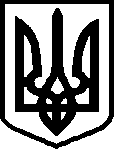 ВОРОЖБЯНСЬКА МІСЬКА РАДАВОРОЖБЯНСЬКА ГІМНАЗІЯ № 4ВОРОЖБЯНСЬКОЇ МІСЬКОЇ РАДИ СУМСЬКОЇ ОБЛАСТІН А К А З01.06.2023                                   м. Ворожба                                                №  2 - уПро зарахування учнів до 1-го  класу у 2023/2024 н.р.	Відповідно до Порядку зарахування, відрахування та переведення учнів до державних та комунальних закладів освіти для здобуття повної загальної середньої освіти, затвердженого наказом Міністерства освіти і науки України від 16.04.2018 року №367 та зареєстрованим Міністерством Юстиції України 05.05.2018 року №564/32016, листа МОН № 1/4202-22 від 16.04.2022 року щодо зарахування до 1-го класу закладів загальної середньої освіти, наказу Міністерства освіти і науки України від 28 березня 2022 року №274 «Про деякі питання організації здобуття загальної середньої освіти та освітнього процесу в умовах воєнного стану в Україні» з метою організованого прийому дітей до першого класуНАКАЗУЮ:Зарахувати до 1-го класу 5 учнів (список додається).Деркач Т.М. внести необхідні зміни до бази ЗНЗ.Відповідальність за ведення особових справ  учнів  покласти на  класного керівника  1 класу Хмилюк Н.А.Контроль за виконанням даного наказу залишаю за собою.Директор                                                                   Ольга МІРОШНИЧЕНКОЗ наказом ознайомлені:___________ Надія ХМИЛЮК  ___________Тетяна ДЕРКАЧ  